Science 18.1Go to the following web page: What are the parts of a plant? - BBC BitesizeLearn about the different parts of a plant and what the function of each plant is.Activity 1Label the different parts of this plant.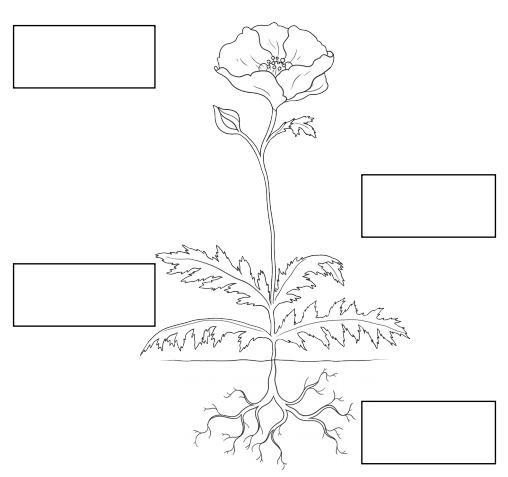 Activity 2Match each picture to the correct statement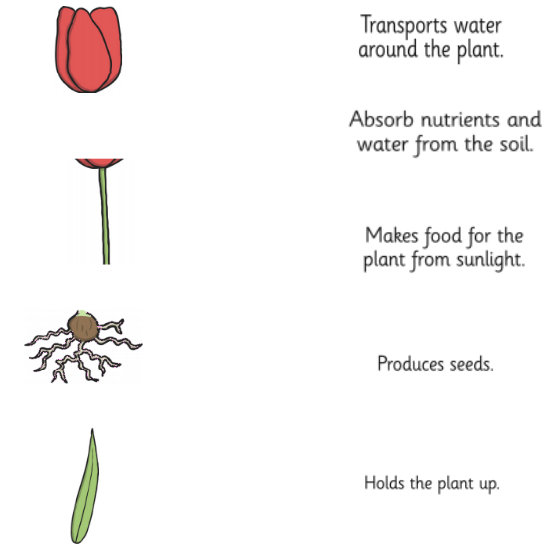 Activity 3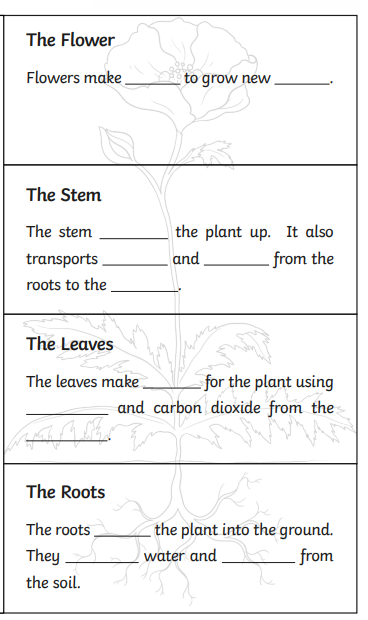 Use the words below to help you.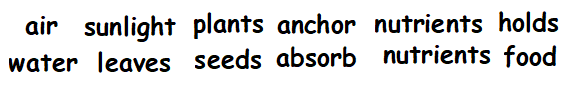 Activity 4 – ChallengeWhat is photosynthesis? Do your own research and find out. Write a few sentences to explain what you have found out.Photosynthesis is …_______________________________________________________________________________________________________________________________________________________________________________________